BULLETIN BOARD:Today:10:00 am Sabbath School11:15 am Worship ServicePlease stay and join us for potluck5:57  pm       SunsetSunday: 9:00 am      Crossroads Radio Ministry Program 
                     KAHI AM 950 or streaming live: www.kahi.com   Thursday:noon 	     Information for the bulletin to to Renee’Friday:6:04  pm     SunsetCheck out our website for a selection of audio files from of 2018 and 2019Shingle Springs SDA Church           530-677-2764         Pastor:		Elder Jovan Ilijev	
Elder: 		Marcol Greenlaw	(& Treasurer)Head Deacon:   Charles Kelley             
Health Director: Audrey Greenlaw	SHINGLE SPRINGS SDA CHURCH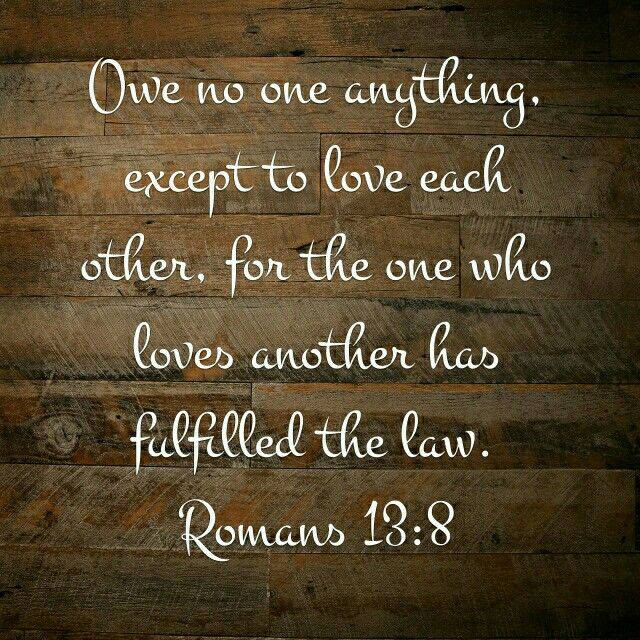 3149 North Shingle Rd, Shingle Springs, CA 95682                     www.facebook.com/ShingleSpringsSDA                 www.shinglesprings.adventistfaith.org   SHINGLE SPRINGS SDA CHURCHMarch 2, 20193149 North Shingle Rd, Shingle Springs, CA 95682                     www.facebook.com/ShingleSpringsSDA                 www.shinglesprings.adventistfaith.org   SHINGLE SPRINGS SDA CHURCHMarch 2, 20193149 North Shingle Rd, Shingle Springs, CA 95682                     www.facebook.com/ShingleSpringsSDA                 www.shinglesprings.adventistfaith.org   SHINGLE SPRINGS SDA CHURCHMarch 2, 2019CHURCH AT STUDY       10:00 A.M. - 11:00 A.M.CHURCH AT STUDY       10:00 A.M. - 11:00 A.M.CHURCH AT STUDY       10:00 A.M. - 11:00 A.M.WELCOMESONGS OF PRAISEPRAYER & LESSON STUDY                                     Cradle Roll Sabbath School in Mother’s Room at 10:00 A.M.PRAYER & LESSON STUDY                                     Cradle Roll Sabbath School in Mother’s Room at 10:00 A.M.PRAYER & LESSON STUDY                                     Cradle Roll Sabbath School in Mother’s Room at 10:00 A.M.WORSHIP SERVICE        11:15 A.M. - 12:45 P.M.WORSHIP SERVICE        11:15 A.M. - 12:45 P.M.WORSHIP SERVICE        11:15 A.M. - 12:45 P.M.WELCOME/ANNOUNCEMENTOPENING PRAYERJim CliffordPRAISE IN SONG  hymn 655PRAISE IN SONG  hymn 655PRAISE IN SONG  hymn 655OFFERING  Local Church BudgetOFFERING  Local Church BudgetOFFERING  Local Church BudgetPRAYER OF INTERCESSIONPRAYER OF INTERCESSIONPRAYER OF INTERCESSIONSCRIPTURE  Romans 13:8SERMON  God's Plan for Our HappinessJim CliffordCLOSING SONG  hymn 435 CLOSING SONG  hymn 435 CLOSING SONG  hymn 435 CLOSING PRAYERJim Clifford         Please stay and join us for potluck